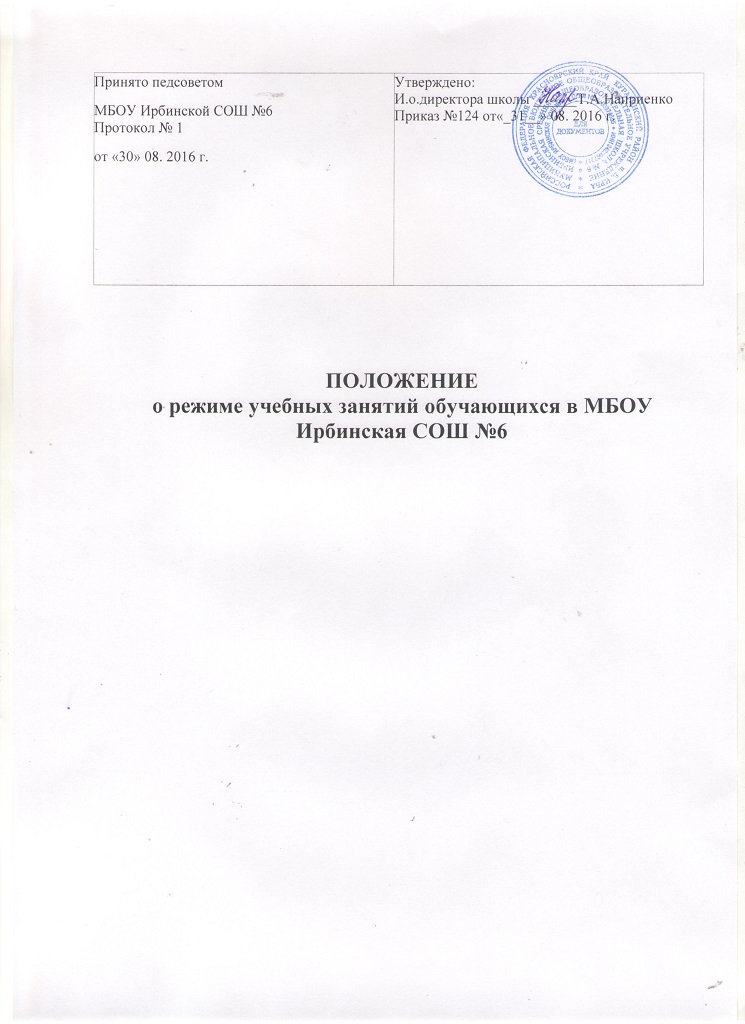 1. ОБЩИЕ ПОЛОЖЕНИЯ.1.1. Положение о режиме занятий обучающихся (далее - Положение) разработано в соответствии с Конвенцией ООН о правах ребёнка, Декларацией прав ребенка, Конституцией РФ от 12.12.1993 г., Федеральным Законом «Об основных гарантиях прав ребёнка в Российской Федерации» от 24.07.1998г. № 124-ФЗ (с изменениями от 20.07.2000 г. № 103-ФЗ), Федеральным законом «Об образовании в Российской Федерации», Санитарно-эпидемиологическими правилами СанПиН 2.4.2.2821-10 «Гигиенические требования к условиям обучения в общеобразовательных учреждениях», Постановления Главного государственного санитарного врача Российской Федерации от 10 июля 2015 г. № 26 (СанПин 2.4.2.3286-15)  «Санитарно-эпидемиологические  требования  к  условиям  и   организации   обучения   и   воспитания   в организациях,   осуществляющих    образовательную    деятельность    по    адаптированным    основным общеобразовательным  программам  для  обучающихся   с   ограниченными   возможностями   здоровья", Уставом школы.1.2. Настоящее Положение устанавливает режим занятий обучающихся. Режим занятий обучающихся действует в течение учебного года. Временное изменение режима занятий возможно только на основании приказа.1.3. Настоящее положение регламентирует функционирование школы в период организации образовательного процесса, каникул, летнего отдыха и оздоровления2. ЦЕЛИ И ЗАДАЧИ.2.1. Упорядочение учебно-воспитательного процесса в соответствие с нормативно-правовыми документами;2.2.Обеспечение конституционных прав обучающихся на образование и здоровьесбережение.3. РЕЖИМ ЗАНЯТИЙ ОБУЧАЮЩИХСЯ ВО ВРЕМЯ ОРГАНИЗАЦИИ ОБРАЗОВАТЕЛЬНОГО ПРОЦЕССА3.1. Организация образовательного процесса регламентируется учебным планом, календарным графиком, расписанием учебных занятий, элективных курсов, внеурочной деятельности, расписанием звонков.3.2. Продолжительность учебного года: учебный год начинается 1 сентября. Продолжительность учебного года в 1 классе равна 33 недели, во 2-х – 11-х классах –  не менее 34 недель.3.3.Регламентирование образовательного процесса: учебный год в 1-11 классах делится на четыре четверти. Продолжительность каникул в течение учебного года составляет не менее 30 календарных дней и регулируется ежегодно календарным графиком.Для обучающихся 1 класса устанавливаются дополнительные каникулы в феврале месяце (7 календарных дней)3.4. Обучение в Школе ведется с 1 по 11 класс (в том числе для учащихся с ОВЗ и умственной отсталостью) по 5-ти дневной учебной неделе.3.5. Продолжительность урока во 2–11-х классах составляет 45минут. 3.6. В соответствии с требованиями «Санитарно-эпидемиологических правил и нормативов СанПиН 2.4.2.2821-10 и СанПин 2.4.2.3286-15» для облегчения процесса адаптации детей к требованиям общеобразовательного учреждения в 1-х классах применяется ступенчатый метод постепенного наращивания учебной нагрузки: -3 урока по 35минут каждый (для прохождения учебной программы четвертые уроки заменяются целевыми прогулками на свежем воздухе, уроками физической культуры, уроками-играми, уроками-театрализациями, уроками-экскурсиями, (основание: письмо Министерства образования и науки РФ от 20.04.2001 г. No408/13-13 «Рекомендации по организации обучения первоклассников в адаптационный период»); - декабрь –по 4 урока по 35минут каждый; - май –по 4 урока по 45минут каждый. В середине учебного дня проводится динамическая пауза продолжительностью не менее 40 минут. 3.7. Учебные занятия в Школе начинаются в 8 часов 00 минут. Проведение "нулевых" уроков в образовательном учреждении не допускается. 3.8. После каждого урока учащимся предоставляется перерыв не менее 10 минут. Для организации питания обучающихся в режим учебных занятий вносятся не более 2-х перемен, продолжительностью не менее 20 минут. 3.8.Расписание звонков3.9. Горячее питание обучающихся осуществляется в соответствии с расписанием, утверждаемым на каждый учебный период директором Школы.3.10 Аудиторная учебная нагрузка обучающихся не должна быть меньше минимальной обязательной и не должна превышать предельно допустимую аудиторную учебную нагрузку согласно учебного плана для каждого уровня обучения. 3.11. Расписание уроков составляется в соответствии с гигиеническими требованиями к расписанию уроков с учетом умственной работоспособности  обучающихся в течение дня и недели. 3.12. В Школе установлены следующие основные виды учебных занятий: урок, лекция, семинар, практическая работа, лабораторная работа, экскурсия. 3.13. С целью профилактики утомления, нарушения осанки, зрения обучающихся на уроках в начальной, средней и старшей школе проводятся физкультминутки, динамические паузы и гимнастика для глаз.3.14. В начальных классах плотность учебной работы обучающихся на уроках по основным предметах не должна превышать 80%.3.15.  В оздоровительных целях в Школе создаются условия для удовлетворения биологической потребности обучающихся в движении. Эта потребность реализуется посредством ежедневной двигательной активности обучающихся в объеме не менее 1 ч.:-3 урока физической культуры в неделю;-физкультминутки на уроках;подвижные перемены;-внеклассные спортивные занятия и соревнования;-Дни здоровья.4. Режим внеурочной деятельности.4.1 Режим внеурочной деятельности регламентируется расписанием кружков и секций.4.2. Время проведения экскурсий, походов, выходов с детьми на внеклассные мероприятия устанавливается в соответствии с календарно тематическим планированием и планом воспитательной работы. Выезд за пределы школы разрешается только после издания соответствующего приказа директора школы. Ответственность за жизнь и здоровье детей при проведении подобных мероприятий несет учитель, который назначен приказом директора. 4.3.Работа спортивных секций, кружков, допускается только по расписанию, утвержденному директором Школы. 4.3. Факультативные, групповые, коррекционно-развивающие,  индивидуальные занятия, занятия объединений дополнительного образования начинаются через 40 минут после окончания уроков. 4.4. Часы факультативных, групповых и индивидуальных занятий входят в объем максимально допустимой нагрузки. 4.6. При проведении внеурочных занятий продолжительностью более академического часа организуются перемены –10 минут для отдыха со сменой вида деятельности № п/п ПРОДОЛЖИТЕЛЬНОСТЬ УРОКА ПРОДОЛЖИТЕЛЬНОСТЬ УРОКА ПРОДОЛЖИТЕЛЬНОСТЬ ПЕРЕМЕН Содержание перемен № п/п начало конец ПРОДОЛЖИТЕЛЬНОСТЬ ПЕРЕМЕН Содержание перемен 1 8.00 8.4510 мин 2 8.55 9.40 20 мин Завтрак 1-4 классы 3 10.0010.45 20 мин. Завтрак 5-11 классы 4 11.0511.5010 мин 5 12.00 12.4510 мин Обед подвозимых учащихся 6 12.55 13.4020 мин 7 13.50 14.35 